ΠΑΡΑΡΤΗΜΑ ΙΙ –  Υπόδειγμα Οικονομικής ΠροσφοράςΠρος: 	Δήμο ΔράμαςΒερμίου 2 & 1ης Ιουλίου, Τ.Κ. 66100Επωνυμία Υποψηφίου Αναδόχου:…………………………………………………………………………………………………………….Τόπος, Ημερομηνία:  ……..,  ../../2019ΤΙΤΛΟΣ ΕΡΓΟΥ: «ΕΞΥΠΝΟ ΣΥΣΤΗΜΑ ΠΑΡΑΚΟΛΟΥΘΗΣΗΣ ΚΛΙΜΑΤΙΚΗΣ ΑΛΛΑΓΗΣ ΔΗΜΟΥ ΔΡΑΜΑΣ»ΟΙΚΟΝΟΜΙΚΗ ΠΡΟΣΦΟΡΑΠαρατηρήσειςΗ προσφορά ισχύει για χρονικό διάστημα έξι (6) μηνών από την επομένη της ημέρας διενέργειας του διαγωνισμού.                                                                                                                                 Ο Προσφέρων							                     Σφραγίδα - ΥπογραφήΕ.Π. ΠΕΡΙΦΕΡΕΙΑΣΑΝΑΤΟΛΙΚΗΣ ΜΑΚΕΔΟΝΙΑΣ ΚΑΙ ΘΡΑΞΗΣ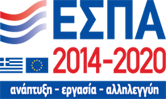 A/AΠΕΡΙΓΡΑΦΗ ΔΑΠΑΝΗΣΠΟΣΟΤΗΤΑΜΟΝΑΔΑ ΜΕΤΡΗΣΗΣΚΟΣΤΟΣ ΑΝΑ ΜΟΝΑΔΑ (ΧΩΡΙΣ ΦΠΑ)ΣΥΝΟΛΙΚΟ ΚΟΣΤΟΣ 1.       Εξοπλισμός 1.       Εξοπλισμός 1.       Εξοπλισμός 1.       Εξοπλισμός 1.       Εξοπλισμός 1.       Εξοπλισμός1.1Ολοκληρωμένος Σταθμός Μέτρησης Παραμέτρων Ποιότητας Ζωής, τύπος Α (Μ1), όπως αναφέρεται στον Πίνακα Συμμόρφωσης Γ3.1 «Υποσύστημα μέτρησης ποιότητας πόλης τύπου Α (Μ1)» του Μέρους Γ, του ΠΑΡΑΡΤΗΜΑΤΟΣ Ι)1τεμ1.2Ολοκληρωμένοι Σταθμοί Μέτρησης Παραμέτρων Ποιότητας Ζωής, τύπος Β (Μ2, M3), όπως αναφέρονται στον Πίνακα Συμμόρφωσης Γ3.2 «Υποσύστημα μέτρησης ποιότητας πόλης τύπου Β (Μ2, Μ3)» του Μέρους Γ, του ΠΑΡΑΡΤΗΜΑΤΟΣ Ι)2τεμ1.3Ολοκληρωμένος Σταθμός Μέτρησης Παραμέτρων Ποιότητας Ζωής, τύπος C (M4), όπως αναφέρεται στον Πίνακα Συμμόρφωσης Γ3.3 «Υποσύστημα μέτρησης ποιότητας πόλης τύπου C (M4)» του Μέρους Γ, του ΠΑΡΑΡΤΗΜΑΤΟΣ Ι)1τεμ1.4Σύνθεση Μετεωρολογικού (Β), όπως αναφέρεται στον Πίνακα Συμμόρφωσης Γ.2  «Υποσύστημα μετεωρολογικών δεδομένων (Β)» του Μέρους Γ, του ΠΑΡΑΡΤΗΜΑΤΟΣ Ι)1τεμ1.5Ολοκληρωμένος Σταθμός Μέτρησης Παραμέτρων Ποιότητας Ζωής Δημαρχείου, τύπος D (Δ), όπως αναφέρεται στον Πίνακα Συμμόρφωσης Γ3.4 «Υποσύστημα μέτρησης ποιότητας πόλης τύπου D (Δ)» του Μέρους Γ, του ΠΑΡΑΡΤΗΜΑΤΟΣ Ι)1τεμ1.6Σταθμός μέτρησης ποιότητας νερού σε ένα (1) επιλεγμένο σημείο εγκατάστασης (ΥAP), όπως αναφέρεται στον Πίνακα Συμμόρφωσης Γ4.2 «Υποσύστημα μέτρησης ποιότητας υδάτων» του Μέρους Γ, του ΠΑΡΑΡΤΗΜΑΤΟΣ Ι)1τεμ1.7Σταθμοί μέτρησης ροής και ύψους νερού σε τέσσερα (4) επιλεγμένα σημεία εγκατάστασης (ΥΟ1, ΥΑ1, ΥΑ2, ΥΑ3), όπως αναφέρονται στον Πίνακα Συμμόρφωσης Γ4.1 «Υποσύστημα μέτρησης ροής υδάτων» του Μέρους Γ, του ΠΑΡΑΡΤΗΜΑΤΟΣ Ι)4τεμ1.8Εξοπλισμός τερματικού σημείου PMP (5GHz), όπως αναφέρεται στον Πίνακα Συμμόρφωσης Γ6.2 «Εξοπλισμός τερματικού σημείου PMP (5 GHz)» του Μέρους Γ, του ΠΑΡΑΡΤΗΜΑΤΟΣ Ι)9τεμ1.9Εξοπλισμός ασύρματης βάσης PMP (5GHz), όπως αναφέρεται στον Πίνακα Συμμόρφωσης Γ6.1 «Εξοπλισμός ασύρματης βάσης PMP (5GHz)» του Μέρους Γ, του ΠΑΡΑΡΤΗΜΑΤΟΣ Ι)1τεμ1.10Εξοπλισμός τερματικού σημείου PΤP (5GHz), όπως αναφέρεται στον Πίνακα Συμμόρφωσης Γ6.3 «Εξοπλισμός τερματικού σημείου PTP (5 GHz)» του Μέρους Γ, του ΠΑΡΑΡΤΗΜΑΤΟΣ Ι)5τεμ1.11Εξοπλισμός δικτύου πρόσβασης (2,4 & 5 GHz), όπως αναφέρεται στον Πίνακα Συμμόρφωσης Γ6.4 «Εξοπλισμός δικτύου πρόσβασης (2,4 & 5 GHz)» του Μέρους Γ, του ΠΑΡΑΡΤΗΜΑΤΟΣ Ι)8τεμ1.12Λογισμικό σύστημα ελέγχου, διαχείρισης και παρακολούθησης δικτύου, όπως αναφέρεται στον Πίνακα Συμμόρφωσης Γ6.5 «Λογισμικό σύστημα ελέγχου, διαχείρισης & παρακολούθησης ασύρματου δικτύου» του Μέρους, του ΠΑΡΑΡΤΗΜΑΤΟΣ Ι)1τεμ1.13Solar Powered Stations, όπως αναφέρεται στον Πίνακα Συμμόρφωσης Γ7 «Solar Powered Station (φωτοβολταϊκό σύστημα)» του Μέρους Γ, του ΠΑΡΑΡΤΗΜΑΤΟΣ Ι)2τεμΣΥΝΟΛΟ ΕΞΟΠΛΙΣΜΟΥΣΥΝΟΛΟ ΕΞΟΠΛΙΣΜΟΥΣΥΝΟΛΟ ΕΞΟΠΛΙΣΜΟΥΣΥΝΟΛΟ ΕΞΟΠΛΙΣΜΟΥ2.       Υπηρεσίες 2.       Υπηρεσίες 2.       Υπηρεσίες 2.       Υπηρεσίες 2.       Υπηρεσίες 2.       Υπηρεσίες 2.1Καταγραφή και αξιολόγηση υφιστάμενης κατάστασης1κατ' αποκοπή2.2Σύστημα συλλογής, επεξεργασίας και παρουσίασης δεδομένων (BI and Dashboards)1κατ' αποκοπή2.3Παραμετροποίηση WebCMS, δημιουργία έτοιμων templates για την παρουσίαση του περιεχομένου1κατ' αποκοπή2.4Εφαρμογή συγκέντρωσης δεδομένων επισκεψιμότητας χώρου (visitor analytics)1κατ' αποκοπή2.5Διαμόρφωση – έλεγχοι σταθμών1κατ' αποκοπή2.6Υπηρεσίες Εγκατάστασης ανά σημείο17κατ' αποκοπή2.7Προετοιμασία Εγκατάσταση στον Αναμεταδότη1κατ' αποκοπή2.8Υπηρεσίες υποδομής cloud για 24 μήνες1κατ' αποκοπή2.9Υπηρεσίες μεταφοράς τεχνογνωσίας και σύνταξης οδηγού χρήσης της πλατφόρμας1κατ' αποκοπήΣΥΝΟΛΟ ΥΠΗΡΕΣΙΩΝΣΥΝΟΛΟ ΥΠΗΡΕΣΙΩΝΣΥΝΟΛΟ ΥΠΗΡΕΣΙΩΝΣΥΝΟΛΟ ΥΠΗΡΕΣΙΩΝΣΥΝΟΛΟ ΥΠΗΡΕΣΙΩΝ ΓΕΝΙΚΟ ΣΥΝΟΛΟ   ΓΕΝΙΚΟ ΣΥΝΟΛΟ   ΓΕΝΙΚΟ ΣΥΝΟΛΟ   ΓΕΝΙΚΟ ΣΥΝΟΛΟ   ΓΕΝΙΚΟ ΣΥΝΟΛΟ  ΦΠΑ 24%ΦΠΑ 24%ΦΠΑ 24%ΦΠΑ 24%ΦΠΑ 24% ΓΕΝΙΚΟ ΣΥΝΟΛΟ με ΦΠΑ ΓΕΝΙΚΟ ΣΥΝΟΛΟ με ΦΠΑ ΓΕΝΙΚΟ ΣΥΝΟΛΟ με ΦΠΑ ΓΕΝΙΚΟ ΣΥΝΟΛΟ με ΦΠΑ ΓΕΝΙΚΟ ΣΥΝΟΛΟ με ΦΠΑ